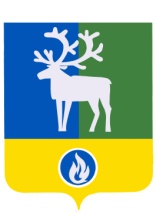 СЕЛЬСКОЕ ПОСЕЛЕНИЕ ПОЛНОВАТ                                 БЕЛОЯРСКИЙ РАЙОН ХАНТЫ-МАНСИЙСКИЙ АВТОНОМНЫЙ ОКРУГ – ЮГРА   проектСОВЕТ ДЕПУТАТОВ РЕШЕНИЕот___ апреля 2016 года		                                            	                                        № __ О внесении изменения в решение Совета депутатов сельского поселения Полноват от 25 декабря 2014 года № 44 В соответствии с абзацам 1 ст. 1 Федерального закона Российской Федерации                от 12 февраля  1998  года № 28-ФЗ «О гражданской обороне», постановлением администрации сельского поселения Полноват от 18 декабря 2014 года  № 149 «О Порядке подготовки, утверждения местных нормативов градостроительного проектирования сельского поселения Полноват и внесения в них изменений»                     Совет депутатов сельского поселения Полноват р е ш и л :Внести в решение Совета депутатов сельского поселения Полноват от 25 декабря 2014 года № 44 «Об утверждении местных нормативов градостроительного проектирования сельского поселения Полноват» следующее изменение:	1) абзац 5 пункта 1 раздела II «Материалы по обоснованию расчетных показателей, содержащихся в основной части нормативов градостроительного проектирования сельского поселения Полноват» изложить в следующей редакции:	«Гражданская оборона - система мероприятий по подготовке к защите и по защите населения, материальных и культурных ценностей на территории Российской Федерации от опасностей, возникающих при военных конфликтах или вследствие этих конфликтов, а также при чрезвычайных ситуациях природного и техногенного характера.»Опубликовать настоящее решение в газете «Белоярские вести».Настоящее решение вступает в силу после его официального опубликования.Глава сельского поселения  Полноват                                                                    Л.А.Макеева